Allmänt Alla WCF-utställningar är dubbelutställningar. Det betyder, att man kan ställa ut sin katt på två separata utställningar under en och samma helg. Med andra ord kan katten få två certifikat. På dubbelutställningar arrangerade av HCC har man oftast möjlighet att välja om man vill ställa ut endast på lördag, endast på söndag eller både på lördag och söndag. Valet gör man när man anmäler genom att skriva i datum för vilka dagar man vill vara med. Det finns också möjlighet att tävla med sin katt i WCF-ringar. Se separat dokument. Inbjudan 
Inför varje utställning läggs inbjudan ut både på hemsidan och i olika facebook-grupper. Inbjudan består för det mesta av två sidor, så läs igenom båda sidorna och notera olika tidpunkter som gäller. Där står vilka domare som bjudits in. Där står vilka tävlingar som kommer att arrangeras; Rasspecialer och WCF-ringar Där står hur mycket det kostar att delta, dvs anmälningsavgiften. 
Anmälan 
Anmälan kan göras på olika sätt. 
- Anmälningsblanketten kan skrivas ut och fyllas i för hand. 
Den kan sedan skannas in och mailas eller skickas per post.
 - Anmälningsblanketten kan fyllas i på datorn och därefter skrivas ut och skickas in per post eller mailas. 
- Anmälan kan göras on-line. Länken finns på hemsidan. 
Anmälningsavgiften 
På hemsidan finnsi inbjudan och där står vad det kostar att ställa ut katt. 
Där står postgironumret som avgiften ska betalas in på. 
Där står när senast anmälningsavgiften ska vara betald. 
Där står vem anmälan ska skickas till. Där står när man senast kan avanmäla. 
Avanmälan 
Om man inte kan komma på utställningen gäller följande:
 - Gör avanmälan före sista datum som står på inbjudan. 
- Om du blivit sjuk, skicka in läkarintyg 
– se utställningsreglementet 4.1.8 
- Om katten blivit sjuk, skicka in veterinärintyg 
– se utställningsreglementet 4.1.8 
Vilka katter får ställas ut? 
Alla katter, vars ägare är medlem i någon av de nordiska WCF-föreningarna eller i klubb som ingår i FIFe, CFA eller TICA får ställa ut på en utställning arrangerad av HCC eller annan nordisk WCFförening. 

Om du är medlem i en FIFé-klubb, kan du vid första utställningstillfället hos oss, räkna kattens senast tagna FIFe-titeldvs om kattens senast tagna titel i i FIFe är Champion, anmäler du katten i Championklass, där den tävlar om CACIB. OBS! Detta gäller endast vid ett tillfälle per katt. 
Raskatterna 
Måste vara minst 10 veckor gamla och stambokförda i någon av de andra Nordiska WCF-föreningarna eller annan etablerad kattorganisation för att få ställas ut. Se avsnitt 3.1.1 i Utställningsreglerna Européer utan stamtavla får ställas ut i novisklass för att ev. godkännas som raskatt.  Se Utställningsreglerna för klass 17 vad som gäller. Se Utställningsreglerna för klass 17 vad som gäller. 
Huskatt 
dvs katt som inte kan få stamtavla, får ställas ut från det att den fyllt 3 månader och om den har ett huskattbevis som bekräftar kattens identitet (3.1.2 i Utställningsreglementet). Huskatter, som är 10 månader eller äldre måste vara kastrerade, vilket gäller både honor och hanar (3.3.2 i Utställningsreglementet ). 
Kastreringsintyget, antingen inskrivet i huskattbeviset eller ett separat sådant, skall visas upp vid veterinärbesiktningen på utställningen. Huskattbeviset kan du beställa med hjälp av rekvisitionen i MästerKatten eller hämta i Blanketter på hemsidan. 
Vaccination 
§ 6:2  Kattungar under 3 månader skall vara vaccinerade mot kattpest minst 1 gång, och kattsnuva som orsakas av herpes och calicivirus senast 14 dagar före utställningen. Katter äldre än 3 månader skall vara fullvaccinerade mot kattpest och kattsnuva. Kattpestvaccin vartannat år, och kattsnuvevaccin varje år om ej tillverkare säger annat.
 Övernattning 
Namn och telefonnummer till övernattningsställen brukar stå på inbjudan. Tala alltid om att du kommer att ha katt med dig när du bokar. 
 Kom-ihåg-lista 
förslag på bra-att-ha-med-sig-till-utställningen-grejor: - Katten som ska ställas ut - Stamboken och/eller Huskattbeviset - Vaccinationsintyget / Kastreringsintyget - Kvitto på att du betalat anmälningsavgiften - Ev bekräftelse - Burförhänge - Matta, toalåda - Mat, matskål, vattenskål - Borstar, kammar - Tops, plastpåse, hushållspapper - Sand (kan ibland finnas i utställningslokalen, men inte alltid) Storlek på våra burar: Enkelburen är 60 x 80 x 60 cm Dubbelburen är 60 x 120 x 60 cm. Burskynket kan sättas både på in- och utsidan, men tänk på att långsidorna inte får vara täckta. Tänk på att burarna ställs i enkla rader, så att utställarna har en egen gång på samma sida som burens dörr, och besökarna kan gå på den andra sidan. Sidan mot besökarna får inte täckas. Den enklaste lösningen på burskynket är, att göra den av två delar, som två sidogardiner. Då kan den användas oavsett hur burarna ställs upp. Eller ta ett så långt tygstycke, att det kan läggas över buren och täcka taket och båda kortändarna. I alla utställningsärenden kontakta den person som du skickade din anmälan till.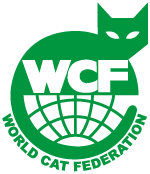 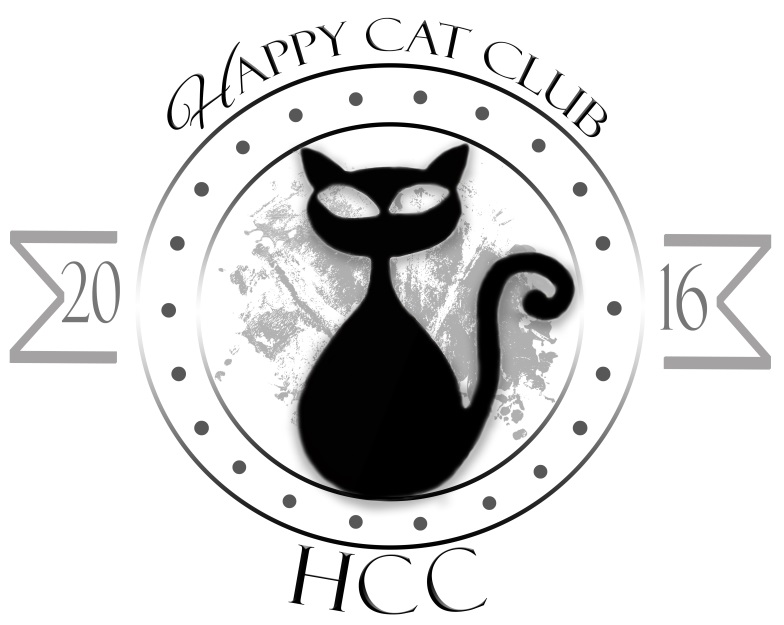 